SOCIÁLNÍ SLUŽBY MĚSTA TŘINCE         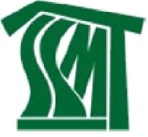 příspěvková organizaceHabrová 302, 739 61 Třinec-Dolní Líštná Rámcová smlouva na dodávku č. 2017/01/027,kterou podle příslušných ustanovení občanského zákoníku uzavřely níže uvedeného dne, měsíce a roku smluvní strany:Sociální služby města Třince, příspěvková organizacesídlo:	Habrová 302, 739 61 TřinecIČO: 				006 00 954bankovní spojení: 		xxxzastoupená: 			Mgr. Pavlem Pezdou, řediteleme-mail:				ssmt@ssmt.cz	(dále jen „Objednatel“)aAMKOR TRADING s. r. o.sídlo: 				Frýdecká 203, 739 61 TřinecIČO:				64612121DIČ:				CZ64612121bankovní spojení:		xxxčíslo účtu:			xxxzastoupená:			Dalibor Kowalae-mail:				kowala@amkor.cz(dále jen „Dodavatel“)I. Předmět dílaDodavatel se zavazuje provést na svůj náklad a nebezpečí pro objednatele dodávku a montáž kuchyňského vybavení do objektů Sociálních služeb města za podmínek stanovených touto smlouvou a v rozsahu uvedeném v Položkovém rozpočtu, který je přílohou č. 1 této smlouvy (dále jen „dodávka“).Vybavení v požadovaném množství a kvalitě dodá dodavatel objednateli v období do 45 dnů od data podpisu smlouvy. Jakékoliv další objednávky položek z přílohy č. 1 nad objednatelem definovaný počet, budou prováděny písemně objednatelem a to do max. výše 30% z celkového objemu z vysoutěžené ceny zakázky.Objednatel bude objednávat zboží e-mailem. Smluvní strany se shodly na tom, že objednávky odeslané e-mailem budou považovat za doručené dnem jejich odeslání.Objednatel se zavazuje dodávku dodavatele vymezenou v této smlouvě převzít a v dohodnutém termínu zaplatit sjednanou cenu.II. Doba a místo provádění dodávkySmlouva se uzavírá na období ode dne podpisu smlouvy do 30.10.2018.Dodávka bude předána objednateli v objektech, které jsou stanoveny v příloze č. 1 (dále jen „místo předání“).Dodavatel se zavazuje splnit závazek z případné další objednávky v požadovaném rozsahu do 45 pracovních dnů od jejího obdržení, ledaže by objednatel souhlasil s pozdějším plněním.Dodavatel je povinen zaplatit smluvní pokutu ve výši 200,- Kč za každý den prodlení s plněním povinností dle předchozího odstavce. Prodlení delší než 20 kalendářních dnů nebo opakované prodlení je považováno za vážné porušení smlouvy.Dodržení termínu dodávky je závislé na řádné a včasné součinnosti objednatele, která je nutná k realizaci díla. Po dobu prodlení objednatele s poskytnutím spolupůsobení není dodavatel v prodlení se splněním závazku. Ustanovení § 2591 druhé věty občanského zákoníku se nepoužije, tj. dodavatel není oprávněn od této smlouvy odstoupit.Termín dodávky lze měnit pouze dohodou obou smluvních stran na základě písemného dodatku k této smlouvě.III. Cena za dodávkuSmluvní strany sjednávají cenu za dodávku dle přílohy č. 1 – položkový rozpočet, ve výši: cena za dodávku bez DPH:  179 894 KčK výše uvedené částce bude účtována DPH v zákonné sazbě.Objednatel se zavazuje uhradit cenu za dodávku v dílčích plněních dle dodaného množství.Cena za dodávku je sjednána jako cena pevná a obsahuje veškeré náklady dodavatele spojené s realizací dodávky v rozsahu určeném touto smlouvou. Vznikne–li při realizaci dodávky ze strany objednatele potřeba změn v rozsahu nebo kvalitě díla oproti cenové nabídce (dále též „vícepráce“ nebo „méněpráce“), je objednatel povinen předat dodavateli soupis těchto požadovaných změn písemnou formou. Jedná-li se o vícepráce, dodavatel stanoví jejich cenu podle jednotkových cen použitých pro výpočet ceny dodávky v této smlouvě, a pokud to není možné, pak podle dodavatelem v běžné obchodní praxi používaných cen. Takto vyhotovenou cenovou kalkulaci předá dodavatel objednateli k odsouhlasení. Objednatel je povinen rozhodnout o cenové kalkulaci a o provedení těchto víceprací bez zbytečného odkladu. Vysloví-li s jejich provedením objednatel souhlas, stává se cena víceprací součástí dohody o ceně díla dle bodu 1. tohoto článku smlouvy. Stejným postupem budou sjednány i případné méněpráce. Vícepráce, které budou mít vliv na termín provedení díla, musí být sjednány formou písemného dodatku k této smlouvě.IV. Platební podmínkyDodavatel vystaví na úhradu ceny za dodávku předanou objednateli daňový doklad (fakturu) do 7 dnů ode dne předání dílčí dodávky. Faktura musí mít náležitosti daňového dokladu ve smyslu zákona č. 235/2004 Sb., o dani z přidané hodnoty, ve znění pozdějších předpisů (v případě, že dodavatel nebude plátcem DPH, pak náležitosti účetního dokladu ve smyslu zákona č. 563/1991 Sb., o účetnictví, ve znění pozdějších předpisů) a splatnost daňového dokladu je sjednána na 14 kalendářních dnů ode dne jeho doručení objednateli. Platby a veškeré cenové údaje budou realizovány v CZK, a to bezhotovostně na účet dodavatele uvedený na úvodní straně této smlouvy. Tento bod platí pro dodavatele i objednatele obdobně při uplatnění smluvní pokuty či náhrady škody. Smluvní strana provádějící úhradu není v prodlení se zaplacením faktury v případě, že v poslední den její splatnosti bude proveden příkaz k převodu příslušné částky ze svého účtu na účet druhé smluvní strany.V případě, že faktura nebude odpovídat stanoveným požadavkům, je objednatel oprávněn zaslat ji ve lhůtě splatnosti zpět dodavateli k doplnění, aniž by se tak dostal do prodlení s platbou; lhůta splatnosti počíná běžet znovu od opětovného doručení náležitě doplněného a opraveného daňového dokladu objednateli. Platba se považuje za včas uhrazenou, pokud je fakturovaná částka nejpozději v den splatnosti odepsána z účtu objednatele ve prospěch účtu dodavatele.Objednatel nebude poskytovat zálohy na cenu za dodávku.Hradí-li objednatel svůj dluh vůči dodavateli, započte se úhrada odchylně od § 1932 občanského zákoníku nejprve na jistinu.Právo vystavit fakturu vzniká řádným dokončením a předáním dodávky objednateli, a to na základě předávacího protokolu podepsaného oprávněnými zástupci obou smluvních stran. Objednatel je oprávněn před uplynutím lhůty splatnosti vrátit bez zaplacení fakturu, která neobsahuje některou náležitost stanovenou právním předpisem nebo touto smlouvou, nebo má jiné vady. Ve vrácené faktuře musí být vyznačen důvod jejího vrácení.Dodavatel je povinen podle povahy nesprávnosti fakturu opravit nebo nově vyhotovit. Oprávněným vrácením faktury přestává běžet původní lhůta splatnosti. Celá lhůta běží znovu ode dne vystavení opravené nebo nově vyhotovené faktury.Platby za případné vícepráce budou vyúčtovány samostatnou fakturou po řádném dokončení a předání dodávky objednateli, nedohodnou-li se strany písemně jinak. Přílohou faktury musí být podrobný přehled zboží.V. Spolupůsobení objednatele a dodavateleDodavatel je povinen bezodkladně písemně upozornit objednatele na případnou nevhodnost realizace vyžadovaných postupů či prací. Dodavatel neodpovídá za vady, které byly způsobeny použitím podkladů, pokynů či věcí převzatých od objednatele k provedení díla a dodavatel ani při vynaložení odborné péče nemohl zjistit jejich nevhodnost, případně na tuto nevhodnost objednatele upozornil, ale ten na použití zmíněných podkladů, pokynů či materiálů přesto trval.Dodavatel je povinen:a)	zabezpečit na své náklady skladování dodávky a jeho dopravu na místo plnění, b)	zjistí-li při provádění dodávky překážky v jeho realizaci, toto oznámit neprodleně objednateli a dohodnout s ním další postup,c)	dodržovat všechny platné právní předpisy a normy vztahující se k provádění dodávky.VI. Předání a převzetí dodávky, vady dodávkyPřed předáním dodávky objednateli je dodavatel povinen dodávku uvést do provozu, včetně kompletní montáže veškerých součástí, jakož i otestovat jeho funkčnost zkouškami. Dodavatel je povinen předat spolu s dodávkou objednateli veškeré doklady vztahující se k dílu, zejm. prohlášení o shodě a návody na použití v českém jazyce, revize apod.O předání a převzetí dodávky nebo dílčí dodávky sepíší smluvní strany protokol, který musí obsahovat zejména tyto náležitosti:název objednatele, dodavatele a dalších zúčastněných stran včetně jmen a funkcí zastupujících osob,název dodávky,číslo této smlouvy,datum převzetí dodávky,seznam předané dokumentace výsledky provedených zkoušek,seznam případných výhrad objednatele, případných vad včetně způsobu a termínů jejich řešení či odstranění anebo uvedení slov „bez výhrad“,datum a podpisy smluvních stran(dále jen „předávací protokol“).K převzetí dodávky vyzve dodavatel objednatele, tak aby objednateli byla výzva doručena nejméně 5 dnů před termínem přejímacího řízení.Dodávka má vadu, neodpovídá-li smlouvě.Má-li dodávka či její část v době předání vady a jde o vady, které by bránily řádnému provozu díla, je objednatel oprávněn odmítnout dodávku či dotčenou část převzít. Objednatel je povinen uvést své výhrady, tj. důvody nepřevzetí a své požadavky do předávacího protokolu, a dodavatel uvede své stanovisko k nim a termín k jejich odstranění. Po odstranění vad dodavatelem, které byly důvodem pro odmítnutí přijetí dodávky či její části objednatelem, je dodavatel povinen objednatele opět vyzvat k převzetí dodávky a proběhne opakované předávací řízení. VII. Odpovědnost za vady dodávkyDodavatel odpovídá za to, že dodávka bude mít v okamžiku jeho předání vlastnosti vymezené touto smlouvou a bude způsobilá sloužit ke svému účelu. Zjistí-li objednatel vadu dodávky, je povinen oznámit dodavateli zjištění vady dodávky bez zbytečného odkladu poté, kdy ji zjistil, a to písemnou formou na e-mailovou adresu: topalov@amkor.cz. Dodavatel je povinen nejpozději do 24 hodin po obdržení oznámení vady e-mailem sdělit objednateli své stanovisko, případně navrhnout způsob řešení. Půjde-li o vady odstranitelné v místě předání dodávky, dodavatel je v tomto místě bezplatně odstraní nejpozději do 3 pracovních dnů ode dne oznámení vady. Bude-li se jednat o vady, které není možné odstranit v místě předání dodávky, odstraní je dodavatel ve svých servisních centrech nejpozději do 7 dnů ode dne oznámení vady. Odstranění vad v servisních centrech, jakož i dopravu do nich a zpět, provede dodavatel na své náklady.Dodavatel neodpovídá za vady, které byly způsobeny použitím podkladů, pokynů či věcí převzatých od objednatele k provedení díla a dodavatel ani při vynaložení potřebné péče nemohl zjistit jejich nevhodnost, případně na tuto nevhodnost objednatele upozornil, ale ten na použití zmíněných podkladů, pokynů či materiálů přesto trval.Dodavatel poskytuje objednateli záruku za jakost díla, přičemž záruční doba je sjednána v délce 36 měsíců. Záruční doba počíná běžet dnem převzetí dodávky objednatelem.Pro uplatnění nároků z vad dodávky a odstranění vad dodávky v záruční době platí přiměřeně bod VII.2. této smlouvy. Smluvní strany si sjednávají, že se délka záruční doby prodlužuje o dobu, po kterou bude trvat odstraňování vad dodávky.Objednatel nemá právo ze záruky, způsobila-li vadu po přechodu nebezpečí škody na dodávky na objednatele vnější událost.VIII. Smluvní sankceV případě prodlení s úhradou ceny díla je objednatel povinen zaplatit dodavateli smluvní pokutu ve výši 0,05% z dlužné částky za každý i započatý den prodlení.Jestliže dodavatel nesplní svůj závazek provést dodávku včas v souladu s touto smlouvou, je povinen zaplatit objednateli za prodlení s dodávkou smluvní pokutu ve výši 0,05% z ceny dodávky za každý, i započatý den prodlení. Pokud dodavatel neodstraní vadu ve lhůtě dohodnuté s objednatelem, je povinen zaplatit objednateli smluvní pokutu ve výši 0,05%  z ceny dodávky za každý, i započatý den prodlení.Smluvní pokuty sjednané touto smlouvou nemají vliv na případnou náhradu škody z téhož titulu způsobené a tyto lze nárokovat v plné výši bez ohledu na již vyúčtovanou či zaplacenou smluvní pokutu.IX. Odstoupení od smlouvyKaždá ze smluvních stran může od smlouvy odstoupit a)	v případě, že tak stanoví tato smlouva nebo zákon č. 89/2012 Sb., občanský zákoník, a to ve lhůtě 30 dnů ode dne, kdy se odstupující strana dozvěděla či mohla dozvědět o důvodech, opravňujících ji k tomuto odstoupení; nebo b)	v případě, že druhá smluvní strana opakovaně, tj. alespoň třikrát, poruší některou ze smluvních povinností a nesjedná ani přes písemnou výzvu protistrany v přiměřené lhůtě nápravu výzvou vytýkaného porušení, a to ve lhůtě 30 dnů ode dne uplynutí lhůty pro nápravu.X.	Závěrečná ustanovení1.	Jakékoliv změny a doplňky této smlouvy lze provést jen formou oboustranné písemné dohody mezi objednatelem a dodavatelem, a to formou číslovaných dodatků ke smlouvě.2.	Smluvní strany prohlašují, že při vzájemné písemné komunikaci budou používat adresy uvedené v záhlaví této smlouvy, neoznámí-li si písemně jejich změnu. Veškeré písemnosti zaslané na tyto adresy budou považovány za doručené druhý den po předání k odeslání poštovním službám.3.	Obě smluvní strany prohlašují, že se seznámily s celým textem smlouvy včetně jejich příloh a s celým obsahem smlouvy souhlasí. Současně prohlašují, že tato smlouva nebyla sjednána v tísni ani za jinak jednostranně nevýhodných podmínek.4.	Právní vztahy a skutečnosti neupravené touto smlouvou se řídí příslušnými ustanoveními zákona č. 89/2012 Sb., občanského zákoníku v platném znění a dalšími souvisejícími předpisy.5.	 Práva a povinnosti ze vztahů vzniklých uzavřením této smlouvy přecházejí i na právní nástupce. Nelze je převádět bez souhlasu druhé smluvní strany na jiné subjekty.6.	Smlouva se vyhotovuje ve dvou stejnopisech s platností originálu, z nichž objednatel i dodavatel obdrží po jednom vyhotovení.7.	Smlouva nabývá platnosti a účinnosti dnem podpisu zástupců obou smluvních stran.8.  Prodávající souhlasí se zveřejněním této smlouvy v registru smluv ministerstva vnitra dle zákona 340/2015 Sb.9.  Nedílnou součást této smlouvy tvoří: příloha č. 1   Položkový rozpočetZa objednatele:					Za dodavatele:V Třinci dne 06. 11. 2017				Ve Frýdku Místku dne 6.11.2017………………………………..                                                  ………….………………………   Mgr. Pavel Pezda		Dalibor Kowala  ředitel organizace	 